Die FigurenkonstellationTrage beim Lesen ein, in welcher Beziehung die Figuren zueinander stehen!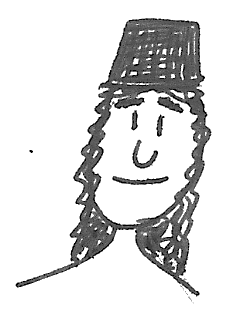 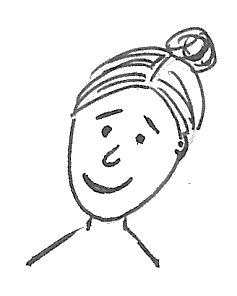 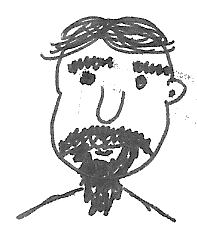 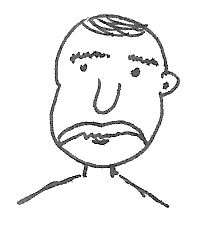 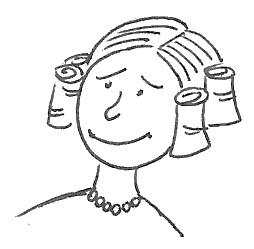 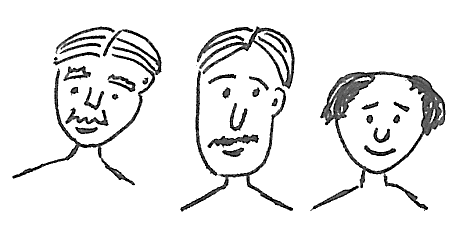 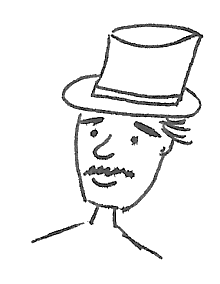 